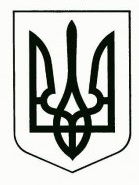 УкраїнаМЕНСЬКА МІСЬКА РАДА     Чернігівська область(четверта сесія восьмого скликання)РІШЕННЯ___ березня 2021 року	№ ___Про припинення діяльності тендерного комітетуКеруючись ст. 26, ч. 9 ст. 59 Закону України «Про місцеве самоврядування в Україні», в зв’язку зі створенням сектору з питань публічних закупівель міської ради Менська міська радаВИРІШИЛА:1. Припинити діяльність тендерного комітету Менської міської ради для організації та проведення процедур закупівель товарів, робіт та послуг згідно із Законом України «Про публічні закупівлі».2. Визнати таким, що втратило чинність рішення 16 сесії 7 скликання Менської міської ради від 15.12.2016 року «Про затвердження Положення про тендерний комітет Менської міської ради в новій редакції».3. Скасувати рішення виконавчого комітету Менської міської ради від 07.09.2018 року № 163 «Про склад тендерного комітету». 4. Контроль за виконанням рішення покласти на постійну комісію з питань планування, фінансів, бюджету та соціально-економічного розвитку згідно до регламенту роботи Менської міської ради.Міський голова	Г.А. Примаков